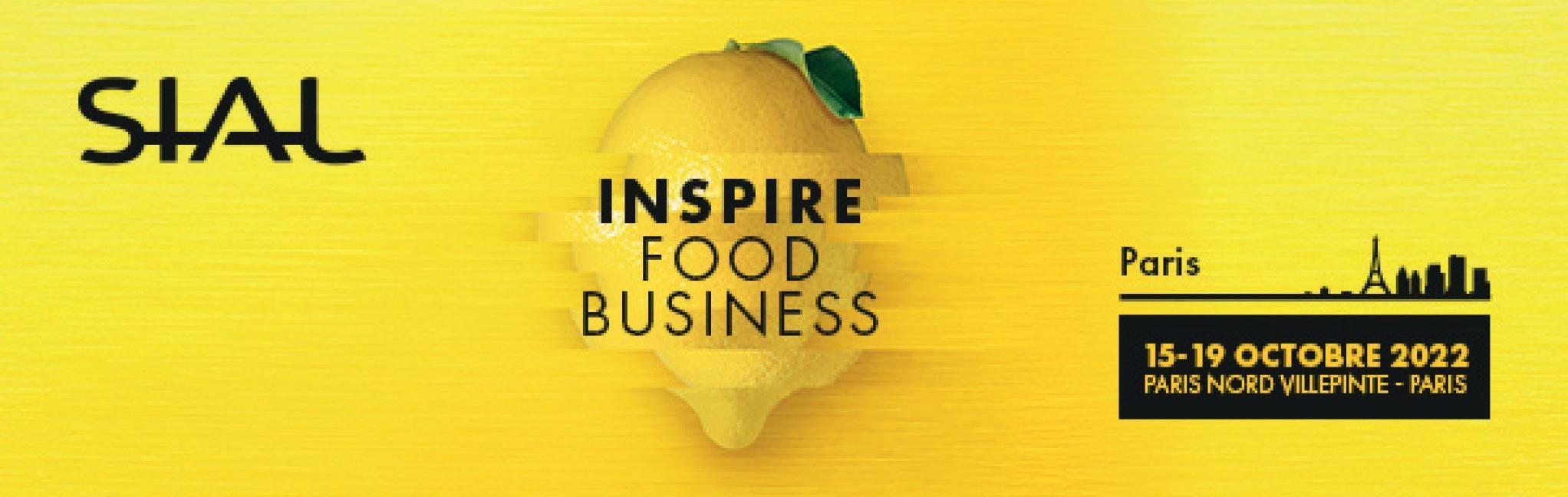 KOMUNIKAT PRASOWY – CZERWIEC 2022TARGI SIAL PARIS : ŹRÓDŁO INSPIRACJI PODA PATRONATEM SZEFA KUCHNI   MAURO COLAGRECO,Światowe spotkanie innowacji spożywczych od 15 do 19 października 2022 r. w Centrum Wystawowym Paris Nord VillepinteŹródło inspiracji dla światowej wspólnoty sektora Food. To na targach SIAL różni aktorzy z branży nawiązują współpracą, aby wspólnie dążyć do zbiorowego i pozytywnego działania. Targi oferują im narzędzia niezbędne do tworzenia żywności jutra. Patron tegorocznej edycji, szef kuchni Mauro Colagreco i targi SIAL łączą siły, aby wejść na ścieżkę zmian.        #OWN THE CHANGE Tematyka spójna z wartościami wyznawanymi przez szefa Mauro Colagreco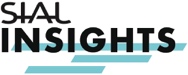 Nasi partnerzy Kantar, ProtéinesXTC i NPD specjalnie dla targów SIAL przeanalizowali główne trendy światowej konsumpcji i zachodzące się w nich zmiany. Badania pokazują, że w kontekście globalnej niepewności konsument wciąż jest przekonany, iż to, co je, kształtuje świat, w którym żyje. Ces études montrent que dans un contexte d’incertitude globale, le consommateur est toujours aussi convaincu que ce qu’il mange dessine le monde dans lequel il vit. Talerz i wybory żywieniowe wykraczają poza zwykłe zaspokojenie podstawowych codziennych potrzeb.4 główne punkty trendów żywieniowych:Od dwóch lat, podstawowe czynniki strukturalne rozwijają się, z większą lub mniejszą intensywnością i szybkością, w zależności od naszych różnic kulturowych i ekonomicznych, naszych paradoksów i naszych sprzeczności. Więcej natury: zdrowie bardziej niż kiedykolwiek zależy od naszego talerzaWięcej ochrony środowiska i etyki: Społeczna odpowiedzialność biznesu zaprasza do stołuWięcej przyjemności : zaangażowanie społeczne w wybory żywieniowe Transformacja cyfrowa: do Waszych usługWięcej informacji o wynikach naszych trzech badań w Cahier SIAL Insights dostepnym na żądanie INFORMACJE PRAKTYCZNE SIAL Przedstawicielstwo Targów SIAL w Polsce :MIĘDZYNARODOWE TARGI FRANCUSKIEtel. 22 815 64 55  e-mail :  promopol@it.pl  www.promosalons.pl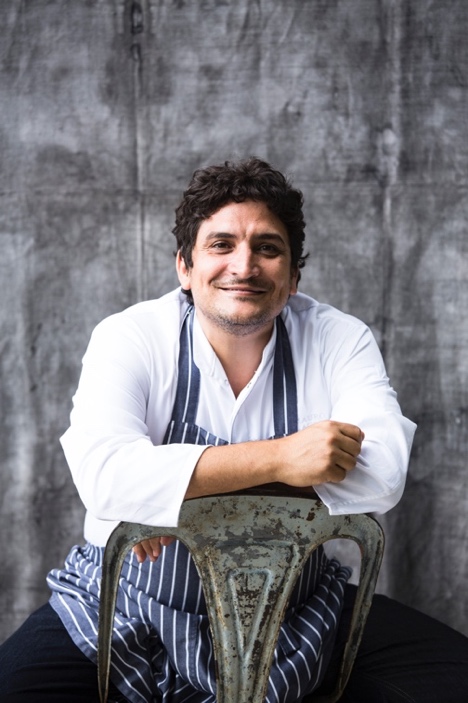 Każdego dnia walczę o to, aby kobiety i mężczyźni na tej planecie jedli dobrze. Jest to ważne dla naszego zdrowia, ale także dla naszej Ziemi. Za każdym razem, gdy wybieramy jedzenie decydujemy o świecie, w którym chcemy żyć. Dlatego tematyka „Own the change” przemawia do mnie. Świat już się zmieniła, teraz pora na nas! Mauro Colagreco,Szef kuchni i właściciel restauracji wyróżnionej 3 gwiazdkami Michelin Le Mirazur w Mentonie i patron targów SIAL Paris 2022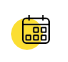 Od soboty 15 do środy 19 października 2022 r.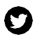 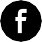 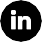 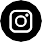 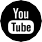 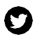 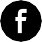 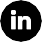 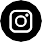 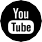 SEKTORA DLA PRASTY NA TARGACHHala 6 AKREDYTACJA PRASOWA ONLINE rejestracja wejściówek na Targi Sial ParisVIDEO Z KONFERENCJI PRASOWEJ TARGÓW https://youtu.be/9QXPNQfZQ5Y